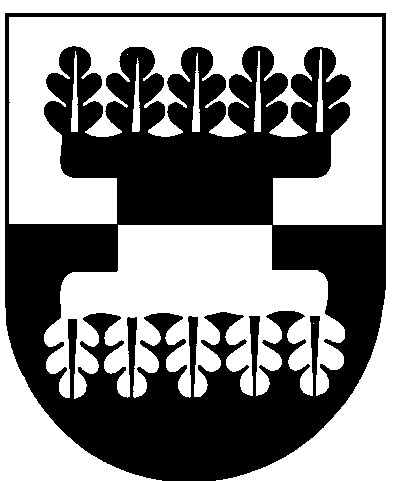 ŠILALĖS RAJONO SAVIVALDYBĖS ADMINISTRACIJOSDIREKTORIUSĮSAKYMAS   DĖL LĖŠŲ SKYRIMO ŠILALĖS RAJONO SAVIVALDYBĖS ŠVIETIMO KOKYBĖS IR MOKYMOSI APLINKOS UŽTIKRINIMO PROGRAMOS PRIEMONEI ĮGYVENDINTI   2020 m. liepos 23 d. Nr. DĮV-685Šilalė              Vadovaudamasis Lietuvos Respublikos vietos savivaldos įstatymo 29 straipsnio 8 dalies 2 punktu, Šilalės rajono savivaldybės vaikų vasaros stovyklų ir kitų neformaliojo vaikų švietimo veiklų finansavimo tvarkos aprašo, patvirtinto Šilalės rajono savivaldybės tarybos 2020 m. birželio 26 d. sprendimu Nr. T1-175 ,,Dėl Šilalės rajono savivaldybės vaikų vasaros stovyklų ir kitų neformaliojo vaikų švietimo veiklų finansavimo tvarkos aprašo patvirtinimo“, 5 punktu, atsižvelgdamas į Šilalės rajono savivaldybės vaikų ir jaunimo vasaros poilsio programų koordinavimo darbo grupės 2020 m. liepos 21 d. posėdžio protokolą Nr. 3:              1. S k i r i u iš Švietimo kokybės ir mokymosi aplinkos užtikrinimo programos (Nr.07) priemonei Šilalės rajono savivaldybės vaikų ir jaunimo vasaros poilsio organizavimas (07.01.02.09)  5 210 (penkis tūkstančius du šimtus dešimt) Eur:              1.1. Pajūrio sporto klubui ,,Jūra“ programai ,,Sportas ir poilsis drauge“ – 800,00 Eur (aštuonis šimtus eurų);1.2. Šilalės dviračių sporto klubo ,,Kvėdarna“ programos ,,Vasara – laikas pažinti Lietuvą keliaujant dviračiu“ II pamainai –  2 630 Eur (du tūkstančius šešis šimtus trisdešimt eurų);1.3. Šilalės sporto mokyklos programos ,,Intensyvaus mokymo plaukti stovykla“ IV pamainai – 1780 Eur (vieną tūkstantį septynis šimtus aštuoniasdešimt eurų).              2. Į p a r e i g o j u įsakymo 1 punkte nurodytus programų vykdytojus per 15 kalendorinių dienų nuo informacijos apie skirtas lėšas paskelbimo pateikti Šilalės rajono savivaldybės administracijos direktoriui tvirtinti Programos sąmatą, lėšų naudojimo sutartį (po 2 egzempliorius) bei patikslintą detalų veiklos planą.              3. P a v e d u:             3.1. Šilalės rajono savivaldybės administracijos Buhalterinės apskaitos skyriui pervesti lėšas įsakymo 1 punkte nurodytiems vykdytojams pagal lėšų naudojimo sutartis; 3.2. paskelbti šį įsakymą Šilalės rajono savivaldybės interneto svetainėje www.silale.lt. Šis įsakymas gali būti skundžiamas Lietuvos Respublikos administracinių bylų teisenos įstatymo nustatyta tvarka Lietuvos administracinių ginčų komisijos Klaipėdos apygardos skyriui (H. Manto g. 37, 92236 Klaipėda) arba Regionų apygardos administracinio teismo Klaipėdos rūmams (Galinio Pylimo g. 9, 91230 Klaipėda) per vieną mėnesį nuo šio įsakymo paskelbimo arba įteikimo suinteresuotam asmeniui dienos.Administracijos direktorius                                                                           Valdemaras Jasevičius